SVS – k4Ve společensko-vědním semináři bychom měli opakovat právo. Přemýšlela jsem, co by tak pro vás mohlo být užitečné do života. Zde jsou tři nejčastější právní dokumenty, a co by měly obsahovat + příklady:Uložte si to někam do počítače, třeba se vám to bude někdy hodit a můžete si třeba zkusit cvičně napsat plnou moc.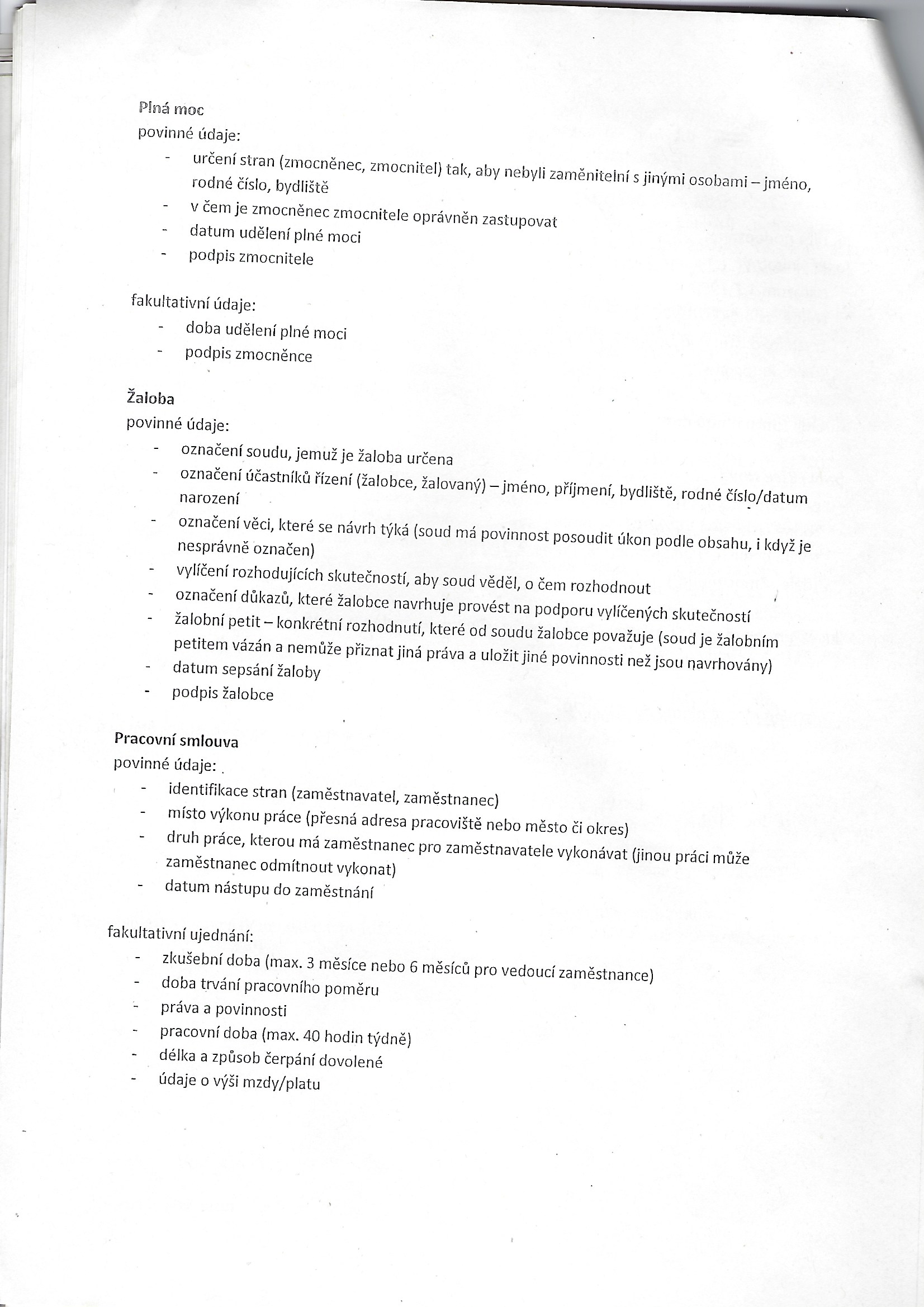 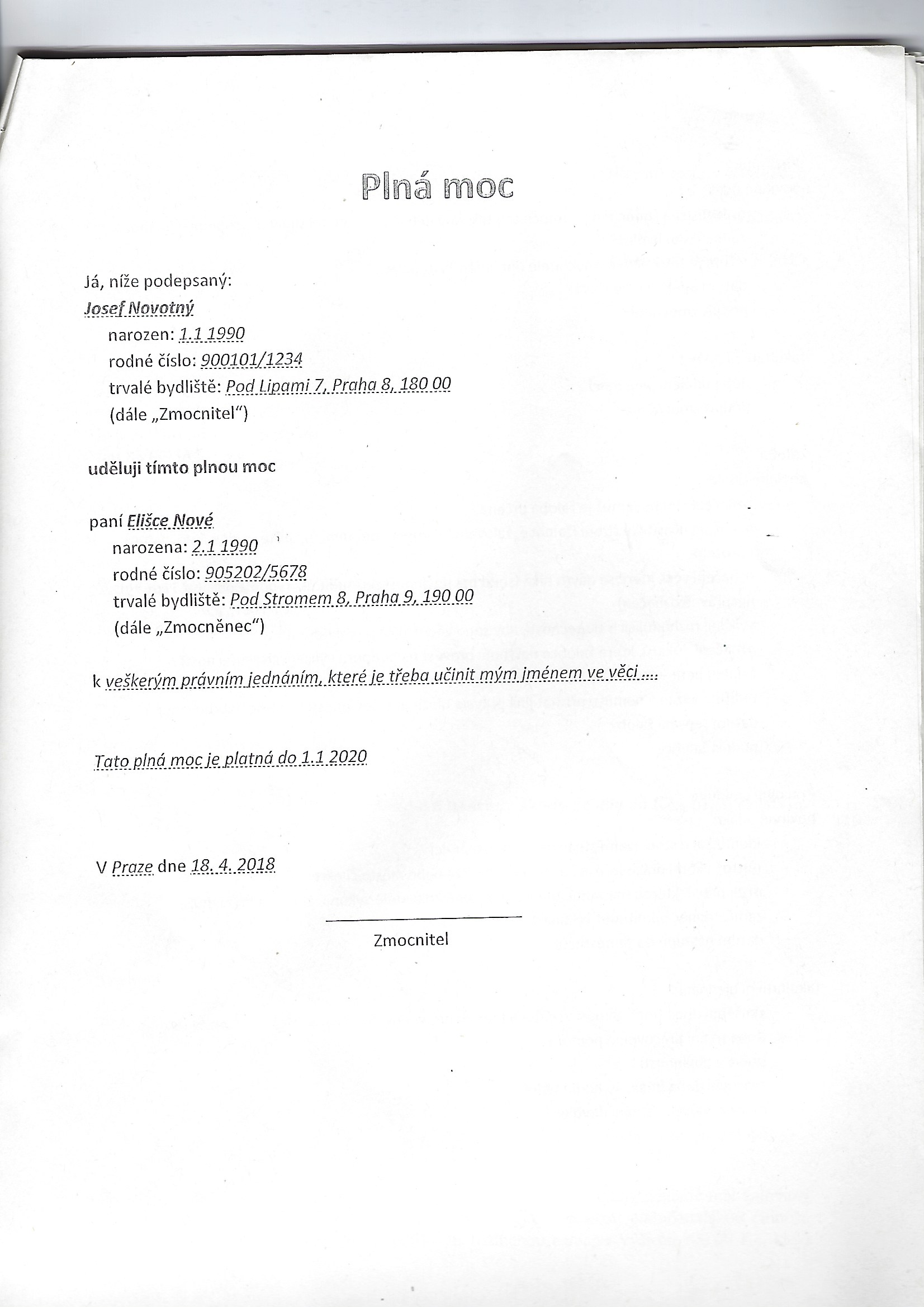 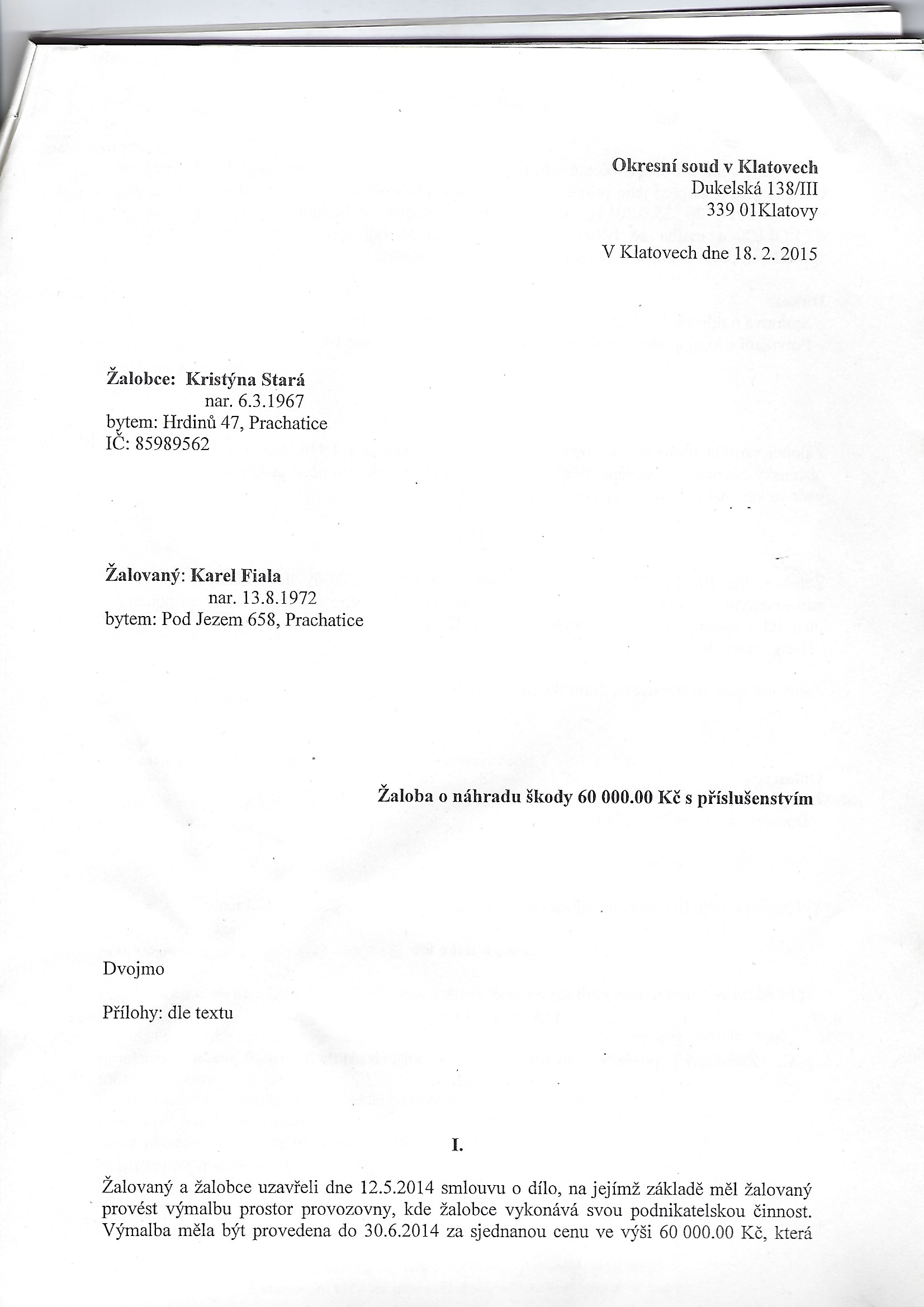 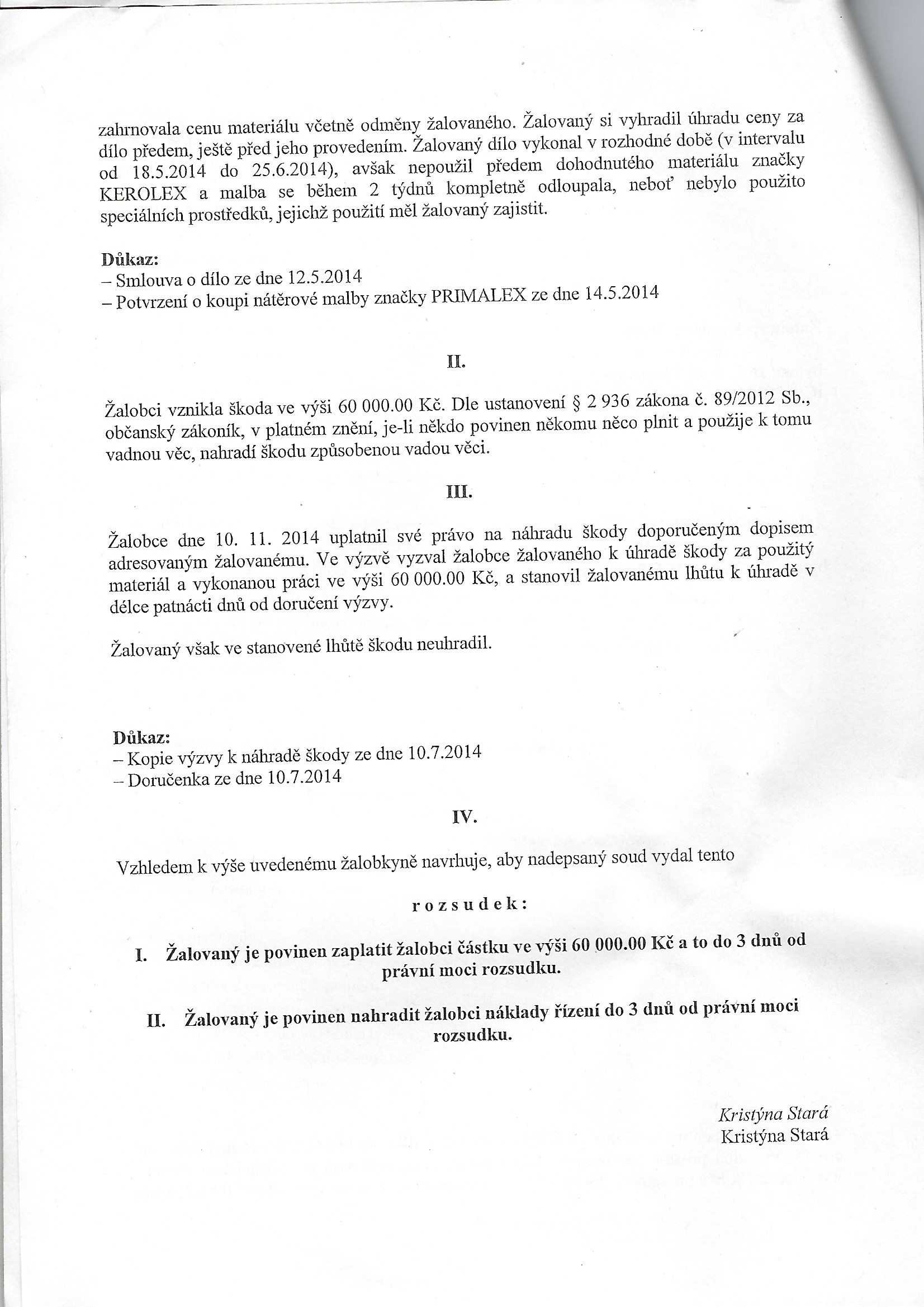 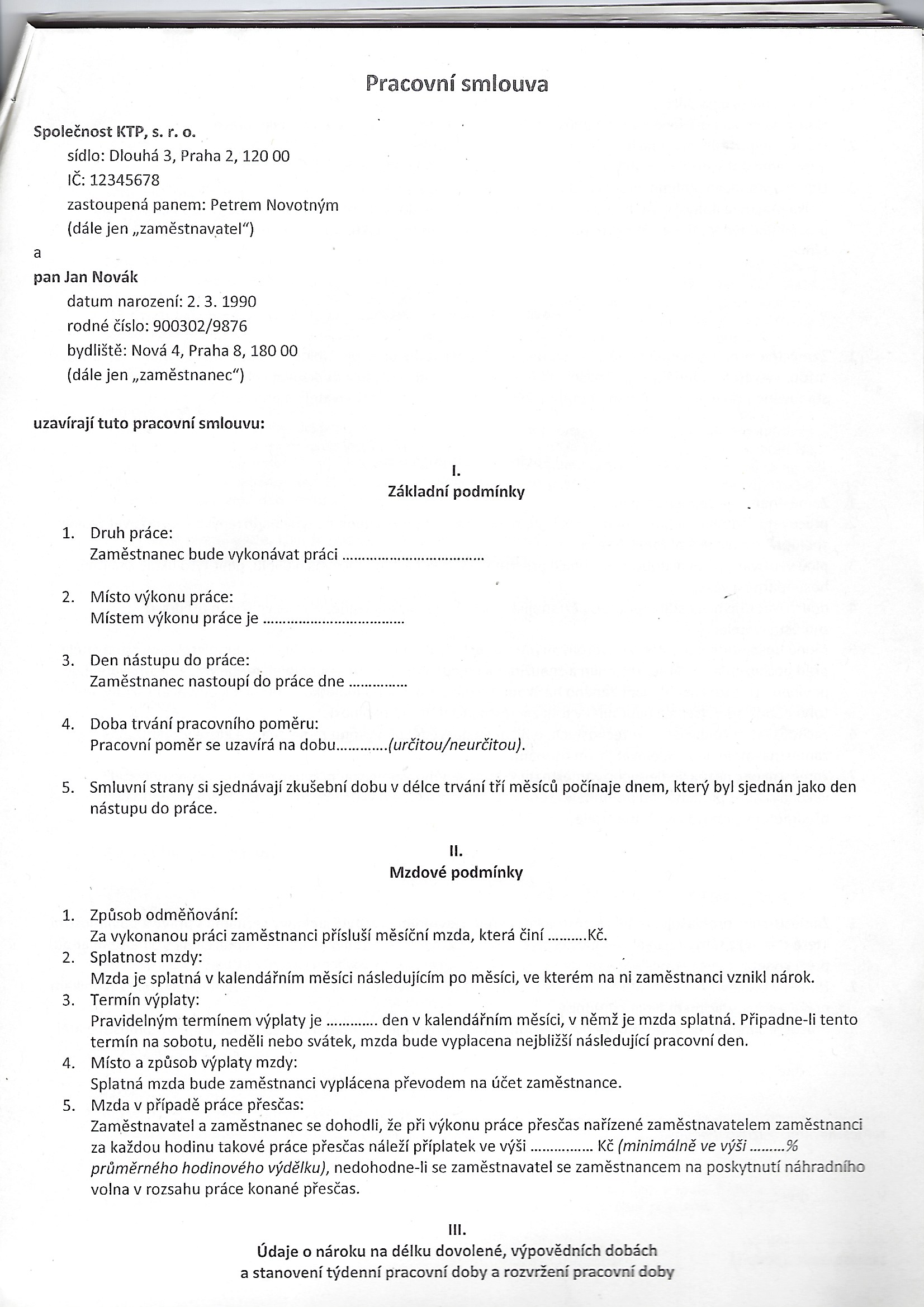 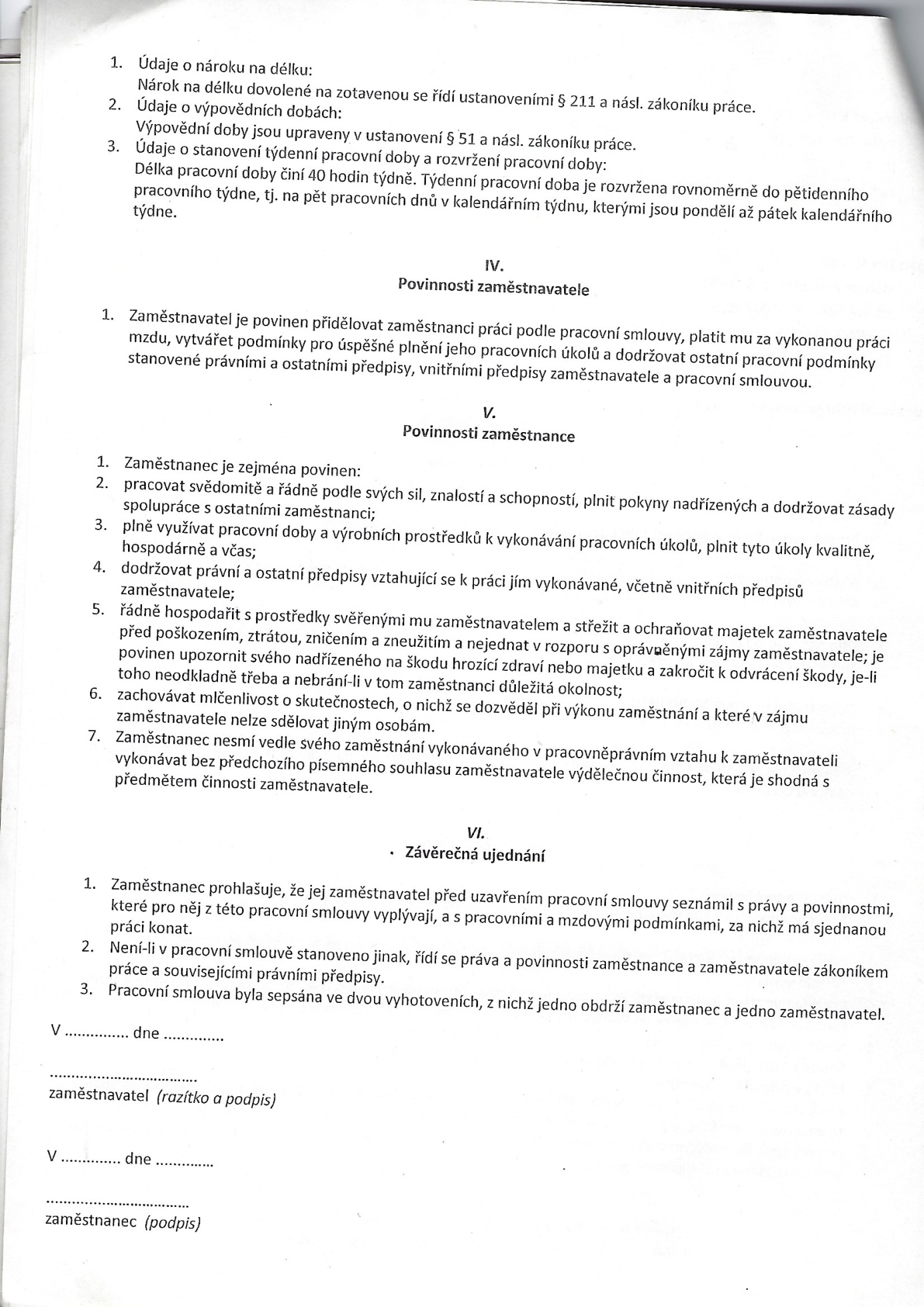 